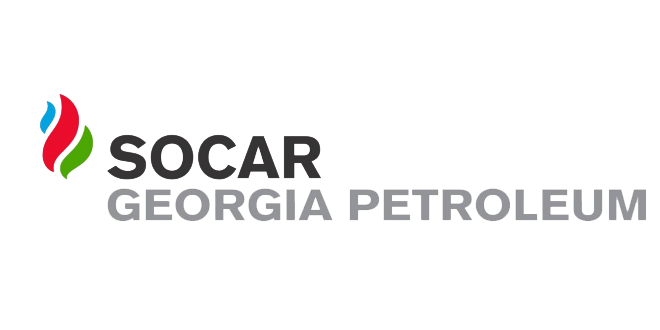 ელექტრონული ტენდერის განაცხადიiniciatori  გიორგი ლოლაძეTariRi08.07.2022№1ტენდერის აღწერილობაქ. სამტრედიაში 500 მეტრი გზის მონაკვეთის შეკეთება2კონკრეტული დავალება გზის მოსწორება, ინერტული მასალის შეტანა და ტკეპნა3მოთხოვნები პრეტენდენტების მიმართ5 წლიანი გამოცდილება4გადახდის პირობები განიხილება პრეტენდენტის შემოთავაზება5ტენდერის ვადები 10 კალენდარული დღე6ხელშკeრულების ვადები 1 წელი7საგარანტიო პირობები 2 წელი გარანტია 8sakontaqto piriგიორგი ლოლაძე 5557515059სხვა